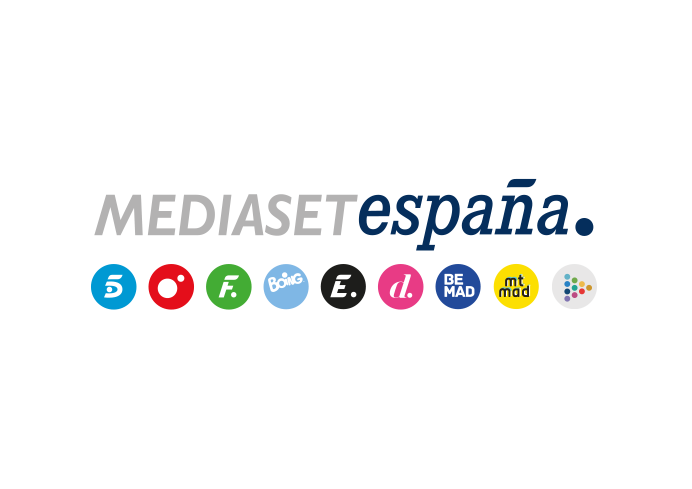 Madrid, 21 de octubre de 2022Las visitas sorpresa a Daniela Requena y Dani García y una entrevista a Juan Alfonso Milán, en ‘Pesadilla en El Paraíso. El debate’La nueva entrega del programa que Carlos Sobera conducirá este domingo en Telecinco ofrecerá imágenes de las primeras jornadas de convivencia de los nuevos ‘aprendices’ -Bea Retamal, Iván Molina, Danna Ponce y Manuel González- y su adaptación a las rutinas y tareas en el campo.Los concursantes Daniela Requena y Dani García y el exparticipante Juan Alfonso Milán, que se despidió voluntariamente de la experiencia el pasado miércoles, serán los protagonistas de la séptima entrega de ‘Pesadilla en El Paraíso. El debate’, que Carlos Sobera conducirá en Telecinco este domingo 23 de octubre a partir de las 22:00 horas y que arrancará a las 21:30 horas con contenido exclusivo en Mitele PLUS.Daniela y Dani serán sorprendidos a lo largo de la noche con las visitas de dos de sus familiares, mientras que Juan Alfonso estará presente en el plató para abordar su paso por el reality y los motivos de su abandono instantes antes de conocer la decisión de la audiencia sobre su expulsión. Además, el programa ofrecerá imágenes sobre los primeros días de convivencia de los cuatro ‘aprendices’ -Bea Retamal, Iván Molina, Danna Ponce y Manuel González- y cómo están desarrollando las tareas en el campo encomendadas con la ayuda de los veteranos.‘Pesadilla en El Paraíso. El debate’ contará también en el plató con la presencia de Pablo Pisa junto al resto del equipo de colaboradores y exparticipantes, integrado en esta entrega por Pipi Estrada, Mónica Hoyos, Nadia Jémez, Beatriz Trapote, Jorge Pérez y Cristina Porta, entre otros.